HANDDUKSTORK TR65 STD KROM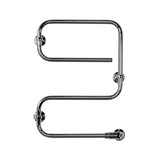 Se större bild Elektrisk handdukstork TR55 vit. Endast 40W. Vändbara fästen. Sladd & stickpropp alt dold elanslutning. Allpolig brytare/IP44/230V 50Hz/Dubbelisolerad/S/CE. Kan förses med extern effektreg. Formulärets nederkantSkyddsklass IP44 Typ 3507-6 Färg Krom Vikt 2.9kg Djup 106mm Effekt 40W Höjd 645mm Serie TR Bredd 490mm Spänning 230V Leverantörens typbeteckning PAX TR65 krom Omfattas av REACH-direktivet N Vikt kg 0 Lista 94 Material Stål 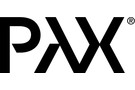 Produktbeskrivning TR krom och vitPAX TR är med sin klassiska design och bockade rör enkel att hantera. De finns med kromade eller vitlackerade rör. Väggfästena är vridbara runt röret vilket medger elanslutning i valfritt hörn (upptill/nertill/höger/vänster). Gott om plats i kopplingshuset vid dold elanslutning (TR-objekt). Elanslutning med sladd (1,5m)/stickpropp till eluttag kan utföras som gör-det-själv-montage (TR-standard). All fast/dold elanslutning skall utföras av behörig elinstallatör. Med inbyggd, belyst allpolig brytare.

TILLBEHÖR
Extern effektregulator. Torkhylla i krom monteras enkelt på handdukstorken. Det ger en varm och torr förvaringsplats för extra handdukar eller andra toalettartiklar. Yta i blankförkromat stål. 